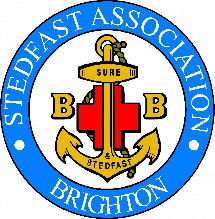 Membership Form for 2023May we remind you that subscriptions are due, the present recommended subscription for members and associate members is £10-00 per year (more/less if you wish).Subscription/Contribution enclosed      £Cheques payable to “ Stedfast Association “.. pleaseOr pay directly to the following bank account:- Lloyds Bank plcAccount name-The Stedfast Association BrightonSort code-30-90-89Account number-56240860                                    Company...........................................................Name..................................................................Address............................................................... ........................................................................................................................................                    Tel Number...................................Post Code......................................Confirm e-mail .........................................................................Newsletter via email OR Hard copy by post...........Please indicate in one boxOld Boy...........       Officer.... .......      Helper ...........     Friend /Supporter........... Band Member...........Please return this completed form together with your subscription to:-The Secretary			Alan Caperon					72 Poulter’s LaneWorthingWest Sussex BN14 7SZ Should you no longer wish to remain on our mailing list, would you also please inform the Secretary by email to alan.caperon@hotmail.co.ukE mailPost